Предусмотрена ли административная ответственность за хранение насвая?Пунктом 3 «Положения о государственном регулировании производства, оборота и потребления табачного сырья и табачных изделий, производства, оборота и использования электронных систем курения, жидкостей для электронных систем курения, систем потребления табака», утвержденного Декретом Президента Республики Беларусь от 17 декабря 2002 года № 28 «О государственном регулировании производства, оборота и потребления табачного сырья и табачных изделий» в Республике Беларусь установлен запрет на производство, хранение некурительных табачных изделий, предназначенных для жевания и (или) сосания, оптовая и (или) розничная торговля ими. Насвай относится к некурительными табачными изделиями, предназначенными для сосания и (или) жевания, изготовленным из табака (очищенной табачной пыли) и щелочного компонента (мела, извести или прочих щелочных компонентов) с добавлением или без добавления иных ингредиентов.За незаконные действия с некурительными табачными изделиями, предназначенными для сосания и (или) жевания предусмотрена административная ответственность по ст. 17.6  Кодекса Республики Беларусь об административных правонарушениях (далее — КоАП Республики Беларусь).В случае, если вес некурительных табачных изделий, предназначенных для сосания и (или) жевания, не превышает пятидесяти граммов (ч. 1 ст. 17.6 КоАП Республики Беларусь), то лицо, осуществившее хранение данных веществ в соответствии со статьей 10.5. Процессуально-исполнительного кодекса Республики Беларусь (далее — ПИКоАП Республики Беларусь) освобождается от административной ответственности с вынесением предупреждения, при наличии оснований для освобождения от административной ответственности, предусмотренных частью 1 статьи 8.3 КоАП Республики Беларусь при одновременном соблюдении следующих условий: оно признало факт совершения им правонарушения и выразило согласие на освобождение от административной ответственности с вынесением предупреждения; в течение одного года до совершения административного проступка на лицо не налагалось административное взыскание и лицо не освобождалось от административной ответственности в соответствии с настоящей статьей или частью 1 статьи 9.3 настоящего Кодекса за такое же нарушение.При совершении административного правонарушения по части 1 статьи 17.6 КоАП Республики Беларусь повторно в течение одного года, в соответствии со статьей 10.3. ПИКоАП Республики Беларусь, в случае, когда физическое лицо признало себя виновным в совершении административного правонарушения и выразило согласие на наложение административного взыскания без составления протокола об административном правонарушении, лицом, выносится постановление о наложении административного взыскания в виде штрафа до двух базовых величин.  Если ли же вес некурительных табачных изделий, предназначенных для сосания и (или) жевания превышает пятьдесят граммов, то лицо будет привлечено к административной ответственности по ч. 2 ст. 17.6 КоАП Республики Беларусь с наложением на него штрафа в размере от десяти до двадцати базовых величин с конфискацией денежной выручки, полученной от реализации указанных некурительных табачных изделий, орудий и средств совершения административного правонарушения или без конфискации таких орудий и средств, либо подвергнуто общественным работам с конфискацией денежной выручки, полученной от реализации указанных некурительных табачных изделий, орудий и средств совершения административного правонарушения или без конфискации таких орудий и средств, либо подвергнуто административному аресту с конфискацией денежной выручки, полученной от реализации указанных некурительных табачных изделий, орудий и средств совершения административного правонарушения или без конфискации таких орудий и средств.За изготовление некурительных табачных изделий, предназначенных для сосания и (или) жевания, в количестве, превышающем пятьдесят граммов, при отсутствии признаков незаконной предпринимательской деятельности, предусмотрена ответственность по ч. 3 ст. 17.6 КоАП Республики Беларусь с наложением штрафа в размере от двадцати до тридцати базовых величин с конфискацией орудий и средств совершения административного правонарушения или без конфискации, либо подвергнуто общественным работам с конфискацией орудий и средств совершения административного правонарушения или без конфискации, либо подвергнуто административному аресту с конфискацией орудий и средств совершения административного правонарушения или без конфискации.В соответствии с частью 3 статьи 6.9 КоАП Республики Беларусь независимо от наложения административного взыскания либо освобождения лица от административной ответственности в отношении некурительного табачного изделия (насвая) применяется специальная конфискация, которая состоит в принудительном безвозмездном изъятии в собственность государства.Источник: https://narovlya.by/novosti/zdorove/strong-nbsp-predusmotrena-li-administrativnaya-otvetstvennost-za-hranenie-nasvaya-strong/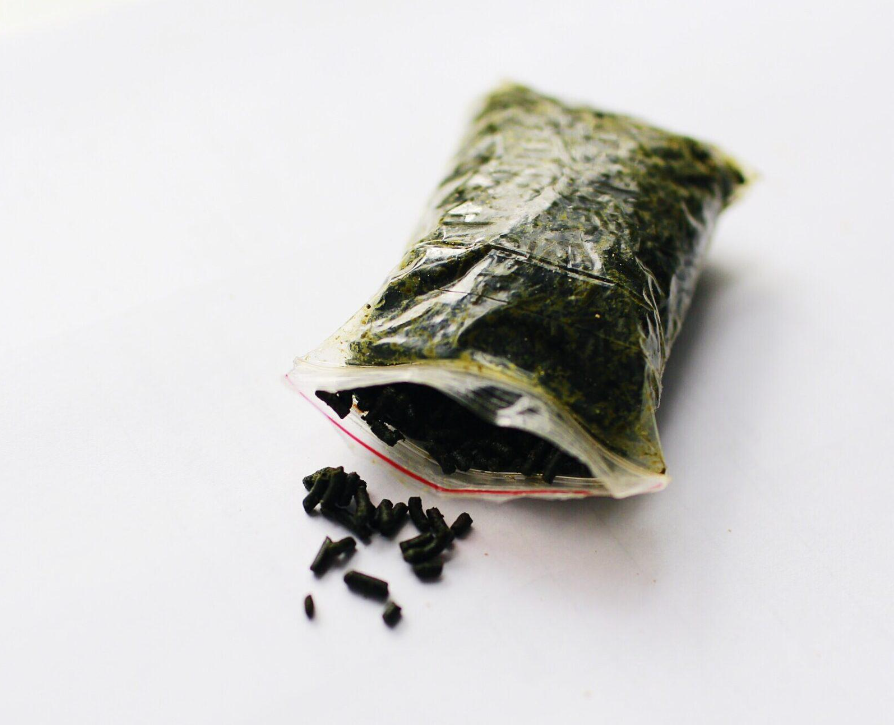 